Изх. № 581/31.07. 2019 г.ДОУПРАВИТЕЛНИЯ СЪВЕТНА БЪЛГАРСКИ ЛЕКАРСКИ СЪЮЗДОРАЙОННИТЕ КОЛЕГИИНА БЛСОтносно: Нов здравноосигурителен моделУВАЖАЕМИ КОЛЕГИ,  	РК на БЛС – Перник подкрепя становището на БЛС, относно новия здравноосигурителен модел.                                                                            С уважение:                                                                              РК на БЛС – Перник                                                                              Председател:............................                                                                                               / д-р Николай Алексов  /БЪЛГАРСКИ ЛЕКАРСКИ СЪЮЗ Бул. Акад. Иван Гешов 15, 1431 СофияWeb: www.blsbg.comРАЙОННА КОЛЕГИЯПЕРНИККв. “Христо Смирненски” бл. 3 к-т № 3      Тел/факс: 076/604746, e-mail:bls_pernik@abv.bg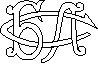 